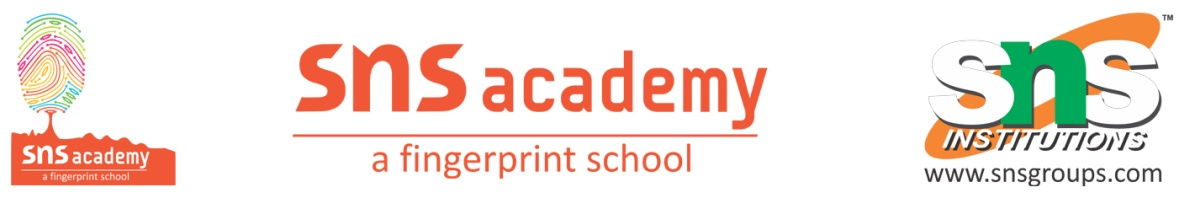 Worksheet Pronouns Use relative pronouns to join the given sentencesExample – That is the boy. He stole my pen.                    That is the boy who stole my pen.1. I am reading a story. It is very boring.2. He is the manager. I want to meet him.3. I met the mechanic. He repaired your bike.4. This is the shop. They sell delicious sweets.5. I went to a shopping mall. It is very big.6. He is that man. His daughter studies in my class.7. Is he that man? You said he bought you a balloon.8. This is the hiding place. I have hidden a pot of gold here.9. He picked some wildflowers. He gave them to his teacher.10. They are the people. Their house was destroyed in a Tsunami.Fill in the blanks with indefinite pronouns.1. I want …………. from you.2. ………….knew the correct answer.3. ……………. must be disrespectful.4  …………………… came forward to support him.5. …………………. stole my shirt from the room.6. He helps ……………. in times of trouble